Publicado en   el 07/02/2014 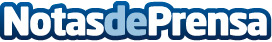 LOS SEVILLISTAS TIENEN ESTA TARDE UNA NUEVA OPORTUNIDAD DE RECORRER TODOS LOS RINCONES DEL SÁNCHEZ PIZJUÁNEl tour por el estadio constará de tres pases: 16.30, 17.30 y 18.30 horas. No estará disponible mañana sábado por el entrenamiento del primer equipoDatos de contacto:Nota de prensa publicada en: https://www.notasdeprensa.es/los-sevillistas-tienen-esta-tarde-una-nueva Categorias: Fútbol http://www.notasdeprensa.es